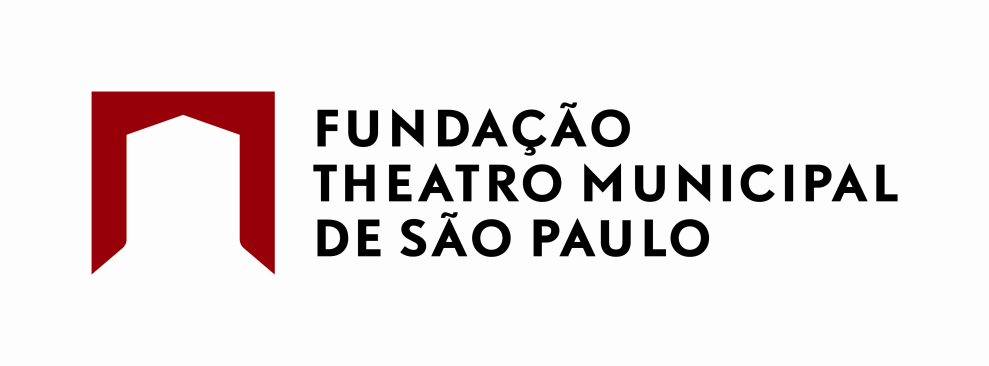 ORQUESTRA EXPERIMENTAL DE REPERTÓRIO – FTMSPTESTE DE SELEÇÃO / Agosto 2018************************************************************************************************************************************************************************** Resumo do Currículo (com destaque para experiências orquestrais): Nome:      Nome:      Nome:      Nome:      Nome:      Endereço:      Endereço:      Endereço:      Endereço:      Bairro:      Bairro:      Cidade:                  Estado:   Cidade:                  Estado:   Cidade:                  Estado:   Data de Nascimento:      Data de Nascimento:      Data de Nascimento:      Idade:       anosIdade:       anosTel.:      Cel.:      Cel.:      E-mail:      E-mail:      Instrumento:      Tempo de Estudo do instrumento:      anosNome do Professor Atual:      Instituição de Ensino:      